Mietbescheinigung	     ___________________________		     _____________________________Ort, Datum	Unterschrift Vermieter	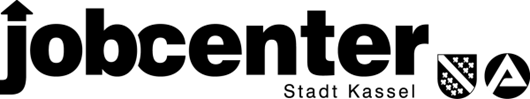 Hinweis zum Vordruck:Dieser Vordruck ist ein Angebot des Jobcenters, um Ihnen den Nachweis der für die Leistungsgewährung erforderlichen Daten zu vereinfachen.Die Verwendung des Vordrucks ist freiwillig.Sie können die geforderten Angaben auch durch Vorlage entsprechender Dokumente nachweisen.VermieterVermieterName, VornameStraßePLZ, OrtTelefonTelefaxe-MailMieterName, Vorname     		Hauptmieter
     		UntermieterMietobjektPLZ, Straße, Hausnummer 	Lage im Gebäude (z.B. 1. OG)Personen in der WohnungAnzahlBaujahr und GrößeBaujahr	Gebäudewohnfläche	Wohnfläche (Wohnung)	Anzahl Zimmer     	      m²	      m²	  EinzugDer Mieter ist eingezogen am (TT.MM.JJJJ)GrundmieteDie Grundmiete beträgt	seit (TT.MM.JJJJ)         € / Monat	     Betriebskosten (BKO)Die Betriebskosten betragen	seit (TT.MM.JJJJ)         € / Monat	     Wasser und Abwasserin BKO (oben) enthalten? 	 ja           neinBKO-Berechnung Vorausleistung mit jährlicher Abrechnung  Pauschale/keine AbrechnungBesondere Anteile Haushaltsstrom	 Möblierung	 Kabelfernsehen       €  / Monat	       €  / Monat	       €  / MonatAusschluss möglich? 	 ja           nein             ja           neinHeizkosten (HK)Die Heizkosten betragen		seit (TT.MM.JJJJ)      / Monat	     HK-Berechnung Mieter zahlt direkt an Energieversorgungsunternehmen – Angaben oben entfallen Vorausleistung in der Miete (mit jährlicher Abrechnung) 	 Pauschale  (keine Abrechnung)Heizart Gasetagenheizung	 Gaszentralheizung	 Gas-Einzelöfen	 Öl-Zentralheizung   Öl-Einzelöfen	 Öl-Etagenheizung	 Fernwärme	 Kohle  Nachtspeicherstrom	 Holz		 MischheizungWarmwasserIn den Heizkosten enthalten? 	 ja           neinWasser und AbwasserIn HK (oben) enthalten? 	 ja           neinGesamtmiete         € / MonatGarage / PKW-Stellplatz         € / Monat	in Gesamtmiete enthalten?	 ja           nein